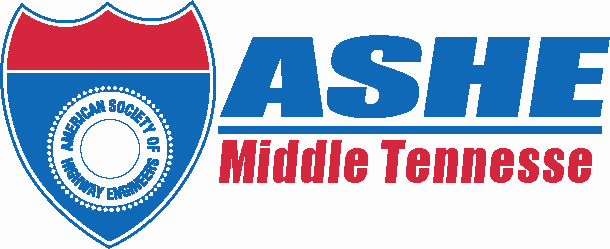 The Middle Tennessee Chapter of the American Society of Highway Engineers has the following scholarships available for the 2023 Spring Semester. Please note that it is not necessary to specify which scholarship you are applying for. The scholarships under this program are available for those students seeking a career in the highway industry. Interested college or technical school students who are studying highway industry related subjects at a college or technical school in Tennessee are eligible.Multiple scholarships may be awarded each year from the sponsored scholarships and the Middle Tennessee ASHE chapter funds. However, each student is only eligible to receive one scholarship. Past recipients of any ASHE Middle Tennessee scholarship are not eligible. Sponsored scholarships are supported by proceeds from charity golf tournaments held each Spring to promote students’ involvement in the transportation field.Middle Tennessee ASHE General Academic ScholarshipsMiddle Tennessee ASHE John Harper Memorial ScholarshipJohn Harper was a long time TDOT employee who headed up the Department’s GIS work unit. The award amount of this scholarship will be $2,000.Middle Tennessee ASHE Billy Hart Memorial ScholarshipBilly Hart was a long time TDOT employee who began working for TDOT in December 1978 and steadily progressed to Transportation Manager 2 within the Strategic Transportation Investments Division. The award amount of this scholarship will be $2,000.EligibilityThe applicant must be classified as a sophomore, junior, senior, graduate student; or in the second year of a two-year highway industry related technical program.The applicant is eligible to receive *any* ASHE Middle Tennessee chapter award only once.The applicant must submit a complete application. Recommendations and/or resumes may also be included but are not required.SubmissionA single application may be submitted by the applicant for consideration of each scholarship. The application can be downloaded from our website at http://www.midtenn.ashe.pro/. You will need Microsoft Word to complete the application electronically. Application must be received no later than Midnight October 31, 2022, to be considered.SelectionAll applications received prior to the deadline will be reviewed by the Middle Tennessee ASHE board. The scholarships will be awarded at the ASHE General Meeting held in December 2022. Recipients are encouraged to attend the December meeting; however, all applicants are welcome to attend. More details will be available at a later date.Please email the completed application to scholarship@midtenn.ashe.pro for consideration of the ASHE 2023 Spring Semester Scholarships.QuestionsAll questions may be directed to Matthew Zlokovich at mzlokovich@benesch.com or Harrison Bruce at hbruce@hmbpe.com.Please return this application by Midnight October 31, 2022.Please provide all requested information in the fields below. Recommendations and/or resumes may be included but are not required. A part of the evaluation may consist of an interview with the scholarship committee. If required, a representative of the committee will contact you to arrange a suitable time and place for the interview.Please save your application with the following format: Last Name, First Initial (i.e., smithj.docx)Personal InformationName:Current Address:E-mail address:Telephone Number:Permanent Address:Education InformationCurrent College/University:Classification (Select One):-Sophomore-Junior-Senior-Graduate StudentDegree Pursuing:Area of Concentration:GPA:Activities and Awards InformationProfessional or School Affiliations:Awards:Other Scholarships:Leadership Positions or Other Distinguishing Qualifications:Employment InformationWork Experience:Career GoalsIn approximately 100-250 words, describe your perspective of the highway industry. What role does the highway industry play in today’s American society, and how does that impact your educational focus and career choice?I understand that if offered an award, I must be enrolled in a highway/transportation related curriculum in order to receive the award. By submitting this application, I give permission to have information about this award shared with ASHE and the public.Previous College/University AttendedDate Started (Month/Year)Date Completed (Month/Year)